АДМИНИСТРАЦИЯ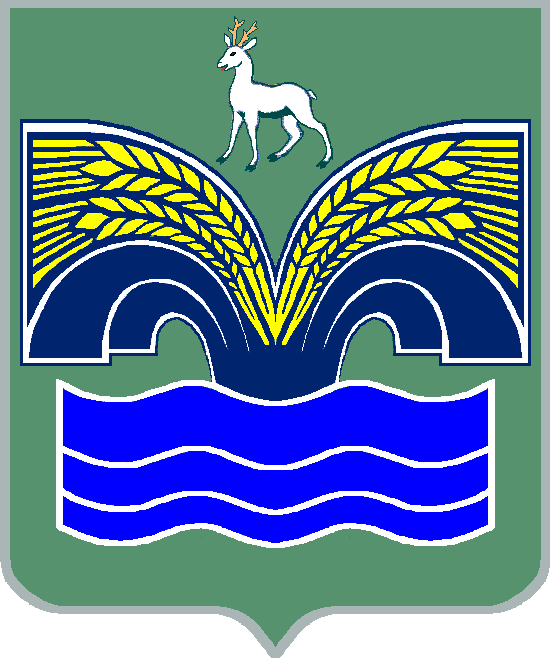 СЕЛЬСКОГО ПОСЕЛЕНИЯ ХилковоМУНИЦИПАЛЬНОГО РАЙОНА КрасноярскийСАМАРСКОЙ ОБЛАСТИПОСТАНОВЛЕНИЕот  10 октября 2018 года № 52Об определении гарантирующей организации для централизованной системы холодного водоснабжения и водоотведения на территории сельского поселения Хилково муниципального района Красноярский Самарской областиВ соответствии со статьей 14,35 Федерального закона от 06.03.2003 № 131-ФЗ «Об общих принципах организации местного самоуправления в РФ», подпунктом 2 пунктом 1 статьи 6 и статьей 12 Федерального закона от 07.12.2011 № 416 – ФЗ «О водоснабжении и водоотведении», Администрация сельского поселения Хилково ПОСТАНОВЛЯЕТ:1. Определить гарантирующей организацией для централизованной системы холодного водоснабжения и водоотведения на территории сельского поселения Хилково муниципального района Красноярский Самарской области МУП «Красноярское  ЖКХ», адрес места нахождения: Самарская область, Красноярский район, село Красный Яр, улица Совхозная, дом 1.2. Установить зоной деятельности  МУП «Красноярское  ЖКХ» наделенного статусом гарантирующего поставщика по осуществлению централизованного холодного водоснабжения, эксплуатации водопроводных сетей сельского поселения Хилково – территорию сел Хилково, Тростянка, деревни Екатериновка, поселков Малиновка, Булак;по осуществлению водоотведения и эксплуатации канализационных сетей сельского поселения Хилково – территорию села Хилково.3. Гарантирующей организации, определенной на территории сельского поселения Хилково настоящим постановлением, обеспечить холодное водоснабжение и водоотведение, заключить договоры с потребителями (юридическими и физическими лицами) в пределах зоны деятельности, для обеспечения надежного и бесперебойного водоснабжения и водоотведения, в соответствии с требованиями законодательства РФ.4. Опубликовать настоящее Постановление в газете «Красноярский вестник» и разместить  на официальном сайте администрации муниципального района Красноярский Самарской области в разделе «Поселения».5. Обнародовать настоящее постановление путем вывешивания на информационном стенде в здании администрации сельского поселения Хилково.6. Настоящее постановление вступает в силу со дня его официального опубликования.7. Направить настоящее постановление в течение трех дней со дня принятия в адрес МУП «Красноярское  ЖКХ».Глава сельского      поселения  Хилково                                               О.Ю. Долгов